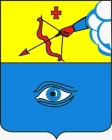 Протокол № 1заседания муниципальной антинаркотической комиссии МО «Город Глазов».Дата проведения: 05.04.2021Присутствуют:Коновалов С.Н., Глава МО «Город Глазов», председатель комиссииСтанкевич О.В., заместитель Главы Администрации по социальной политике, заместитель председателя комиссииЧлены комиссии:Лекомцева М.В., начальник сектора по делам молодежи и спорту управления культуры, спорта и молодежной политики Администрации города ГлазоваТимощук О.М., начальник управления образования Администрации города ГлазоваУшаков А.Б., начальник управления культуры, спорта и молодежной политики Администрации города ГлазоваКоробейникова О.П., начальник отдела по делам опеки, попечительства и семьи Администрации города ГлазоваГорбушин А.С., и.о. начальника МО МВД России «Глазовский»Блинов А.А., заместитель главного врача по медицинской части обособленного подразделения БУЗ и СПЭ УР «РКПБ МЗ УР» г. ГлазоваМикрюкова С.Л., директор МБУ «Молодежный центр»Кропотина В.А., начальник Территориального отдела Управления Роспотребнадзора по Удмуртской Республике в городе ГлазовеПовестка дня.1. О результатах регионального мониторинга наркоситуации в городе Глазове в 2020 году. 2. Об итогах акции «Расскажи, где торгуют смертью».3. О принятии  Межведомственного  комплексного плана мероприятий Муниципальной Антинаркотической комиссии города Глазова на 2021 год по реализации Стратегии государственной антинаркотической политики3. Об утверждении плана проведения месячника 	3. О контроле исполнения решений республиканской антинаркотической комиссии.4. Об исполнении решений муниципальной антинаркотической комиссии.О результатах регионального мониторинга наркоситуации в городе Глазове в 2020 году.С 2016 года ситуация в городе оценивается как тяжелая. Выводы по первому параметру: Только по одному показателю в Глазове ситуация оценивается хуже, чем по республике: Криминогенность наркомании (влияние наркотизации на криминогенную обстановку) (%).  Таким образом, Глазов лидирует по количеству лиц, которые совершают наркопреступления в состоянии наркотического опьянения или являются потребителями наркотических и психотропных веществ). С другой стороны, данный показатель свидетельствует о том, что в поле зрения правоохранительных органов чаще попадаются именно потребители наркотических веществ.Расчет показателя "Криминогенность наркомании (влияние наркотизации на криминогенную обстановку)" проводится по формуле:Up = (K + Ka) * 100 / KoUp - криминогенность наркоманииK - количество наркопреступлений, совершенных лицами в состоянии наркотического опьянения;Ka - количество наркопреступлений, совершенных потребителями наркотических средств и психотропных веществ;Ko - общее количество зарегистрированных наркопреступлений.По показателю Удельный вес наркопреступлений в общем количестве зарегистрированных преступных деяний (%) – ниже среднереспубликанского и ниже других городов УР По показателю Вовлеченность наркопотребителей в незаконный оборот наркотиков (%)- второе место среди городов, показатель лучше среднереспубликанскогоПо показателю  Удельный вес лиц, осужденных за совершение наркопреступлений, в общем числе осужденных лиц (%)- лучший показатель среди городов, ниже среднереспубликанскогоПо показателю Удельный вес молодежи в общем числе лиц, осужденных за совершение наркопреступлений (%) - второе место среди городов, показатель лучше среднереспубликанскогоВывод по второму параметру:  все города УР дают одинаковый результат оценки ситуации.          Выводы по третьему параметру:          Как кризисный в данном параметре оценивается фактор о первичной обращаемости лиц, употребляющих наркотики с вредными последствиями, который является худшим среди городов, и в совокупности с параметром  первичной заболеваемости наркоманией, свидетельствует о том, что граждане не осознают проблему зависимости и чаще всего обращаются на стадии, когда она переходит в заболевание.         По параметру «Общая заболеваемость наркоманией  и обращаемость лиц, употребляющих наркотики с вредными последствиями (на 100 тыс. населения)» показатель ниже среднереспубликанского.Динамика показателей мониторинга по городу Глазову.            Как показывает данный анализ, в 2019-2020 из 9 показателей  по двум оценка изменилась на более положительную, по одному имеет оценочную отрицательную динамику, по остальным оценка показателя не изменилась. По количественным данным из этих шести показателей два имеют положительную динамику, три небольшую отрицательную, все показатели с отрицательной динамикой связаны с показателем «Обращаемость за наркологической медицинской помощью».           Помимо отрицательной динамики показателей по наркологической медицинской помощи, сложность вызывает  еще один фактор, требующий особого внимания в антинаркотической работе:Рост числа отравлений со смертельным исходом от наркотических веществ (по данным мониторингов).К положительным итогам работы в 2020 году следует отнести:3.1. Начало реализации отдельной муниципальной программы «Комплексные меры противодействия немедицинскому потреблению наркотических средств в муниципальном образовании «Город Глазов» на 2020-2024 годы» с объемом финансирования в 2020 году в 100 тыс. рублей (до этого подпрограмма с финансированием в 1 тыс. рублей)3.2.   Выполнение целевых показателей программы в условиях коронавирусных ограничений за счет сочетания открытых и дистанционных форматов работы.3.3  Привлечение внебюджетных средств для реализации программы. Объем привлеченных внебюджетных средств составил 340 тыс. рублей.3.4. За 2020 год несовершеннолетними в сфере незаконного оборота наркотиков преступлений не совершено.3.5. Объединение в форматах семинаров и панельных дискуссий субъектов профилактики всех северных районов УР на базе МБУ «Молодежный центр».3.6. Разнообразные формы профилактической работы, молодежных и спортивных мероприятий.Решение: Принято предоставленную информацию к сведению.Обратиться в Глазовскую межрайонную прокуратуру по вопросу взаимодействия и обмена информацией между МО МВД России «Глазовский» и обособленным подразделением БУЗ и СПЭ УР «РКПБ МЗ УР» г. Глазова. Срок до 20.04.2021 года, отв. Станкевич О.В.Проанализировать показатели, имеющие кризисную оценку. Рассмотреть механизмы влияния на улучшения указанных параметров. – Срок до 01.05.2021 года, отв. Горбушин А.С., и.о. начальника МО МВД России «Глазовский», Блинов А.А., заместитель главного врача по медицинской части обособленного подразделения БУЗ и СПЭ УР «РКПБ МЗ УР» г. ГлазоваАкцентировать внимание в информационной работе на необходимость обращения за медицинской помощью при возникновении проблем с потреблением наркотических средств. Особенно обратить внимание в этом вопросе в профилактической работе учреждений образования. Срок – до конца 2021 года, отв. – Тимощук О.М., Микрюкова С.Л., руководители учреждений СПО.Направить письмо главному врачу   БУЗ УР "Глазовская МБ МЗ УР" Е.В.Семеновых о непредоставлении информации в КПДН и Муниципальную антинаркотическую комиссию о фактах отравления наркотическими веществами. Срок до 20.04.2021 года, отв. Станкевич О.В.Усилить работу с управляющими компаниями, учреждениями и организациями города по уничтожению рекламных записей интернет-ресурсов по распространению наркотических веществ на зданиях. Отв. – Блинов С.К., срок – до 01.05.2021 года.  II.  Об итогах акции «Расскажи, где торгуют смертью».В соответствии с разработанным планом в период проведения акции были проведены следующие мероприятия:1. В ходе акции размещались  информационные материалы:1) 10.03.2021 https://vk.com/mcglazov?w=wall-93714513_11720   2) 13.03.2021 https://vk.com/mcglazov?w=wall-93714513_11740 3) 19.03.2021 https://vk.com/mcglazov?w=wall-93714513_11778 4)23.03.2021 https://vk.com/mcglazov?w=wall-93714513_11802 5) 24.03.2021 https://vk.com/mcglazov?w=wall-93714513_11809 6) 29.03.2021 https://vk.com/mcglazov?w=wall-93714513_11831 7) 26.03.2021 https://vk.com/mcglazov?w=wall-93714513_11822 8) 30.03.2021 https://vk.com/mcglazov?w=wall-93714513_11838 9) 31.03.2021 https://vk.com/mcglazov?w=wall-93714513_11845 2. Проведение мероприятий:10, 12 марта прошли классные часы для 100 учащихся  МБОУ «СОШ № 4». На классных часах с учащимися были разобраны проблемы наркомании в современном обществе, последствия употребления  наркотиков, мифы и правдивые факты об употреблении наркотиков. Ребята выполнили упражнения, на которых тренировались отказываться от предложений употребить, хранить или распространять наркотики30 марта в ТЦ «Пассаж организована акция по сдаче теста на ВИЧ-инфекцию и распространением печатной продукции совместно с БУЗ УР «УРЦ СПИД и ИЗ» Глазовский зональный центр, 200  чел.Общий охват: 300 чел. (волонтеров 6 чел.)МБУК «Глазовский краеведческий музей»24 марта 2021 года размещен пост с информацией об общероссийской акции «Сообщи, где торгуют смертью!» в группах музея в социальных сетях: vk.com/glazovmuseum, www.facebook.com/groups/glazovmuseum,
www.instagram.com/glazovkraevedmusem,
ok.ru/group/54440013987958МБУ ДО «Детская школа искусств № 2»По данной тематике была размещена информация в официальной группеhttps://vk.com/school_art_glazov БПОУ УР «Глазовский политехнический колледж»- в колледже функционирует ящик для анонимных сообщений о местах сбыта и потребления наркотиков «Сообщи, где торгуют смертью»;- на стендах колледжа и общежития, а также на официальном сайте колледжа размещена информация о горячих линиях для анонимных сообщений о местах сбыта и потребления наркотиков «Сообщи, где торгуют смертью », телефонах доверия, телефонах экстренной психологической помощи;- проведены классные часы с тематикой, направленной на профилактику немедицинского потребления наркотиков- 17.03.2021г. в колледже прошло первенство по фитнес-аэробике, приуроченное к дню здоровья. В нем приняли участие 11 команд политехнического колледжа и 3 команды Международного восточно-европейского колледжа-количество информационных точек, содержащих материалы по профилактике наркомании и формированию здорового образа жизни, наружной социальной рекламы на стендах, в уголках безопасности и пр. - 4.• Официальный сайт колледжа • Страница колледжа ВКонтакте• Информационный стенд в колледже;• Информационный стенд в общежитииБПОУ УР «Глазовский технический колледж»В рамках Общероссийской акции «Где торгуют смертью», проходившей с 15 по 26 марта 2021 года размещались информационные материалы антинаркотического характера в социальных сетях, на стендах и информационных ресурсах. Также был организован просмотр фильма «Наркотики. Секреты манипуляции».Глазовский инженерно-экономический институтРабота проведена по следующим направлениям:- кураторами групп были проведены кураторские часы, направленные на профилактику немедицинского потребления наркотиков и психотропных веществ;- на стенде учреждения размещены информационные материалы антинаркотического характера.В ходе акации в ГИЭИ не выявлены лица, распространяющие и употребляющие наркотические вещества и психотропные вещества.ГФ АПОУ УР «РМК МЗ УР»В ходе акции была проделана следующая работа:- Оформление информационного стенда в учебном корпусе колледжа, с материалами антинаркотической направленности- Видеолекторий о вреде наркомании (просмотр документального фильма) «Не отнимай у себя завтра»- Информационные афиши, листовки, памятки антинаркотической направленности «Нарко-стоп!»- Профилактическая беседа «мы говорим: Нет наркотикам!»- Внутриколледжная акция «Обменяй сигарету на конфету», направленная на профилактику вредных привычек- Классный час «Кто за ЗОЖ?» с привлечением сотрудников Молодежного центра г. Глазова среди студентов первых и вторых курсовАПОУ УР «Глазовский аграрно-промышленный техникум»В рамках акции «Сообщи, где торгуют смертью» проведены следующие мероприятия:- Регулярно размещались информационные материалы антинаркотического характера в официальной группе в ВК (социальные видеоролики, социальная реклама) 15.03, 19.03, 24.03, 26.03, 30.03.-  16-17.03 – проведена совместная акция с «Центров СПИД»: проведено мероприятие с просмотром фильма и организована сдача крови на ВИЧ (охват 200 человек)- 23.03 – общий классный час «Наркотики: взгляд на проблему», были приглашены работники органов наркоконтроля (охват 50 человек)- 15-19.03 – прошла «Неделя спорта» в учебном заведении – традиционное закрытие лыжного сезона (эстафета по лыжным гонкам среди студентов, эстафета по лыжным гонкам среди преподавателей).На информационных стендах в учебном заведении и в общежитии размещена социальная реклама антинаркотической направленности.Решение.Информацию принять к сведению.Управлению образования Администрации города Глазова дополнительно предоставить отчет о поведении акции. Отв. – Тимощук О.М, срок -15.04.2021 года.III. О принятии  Межведомственного  комплексного плана мероприятий Муниципальной Антинаркотической комиссии города Глазова на 2021 год по реализации Стратегии государственной антинаркотической политики.          23 марта 2021 года  на заседании Антинаркотической комиссии Удмуртской Республики принят за основу Межведомственный  комплексный план мероприятий Антинаркотической комиссии Удмуртской Республики на 2021 год по реализации Стратегии государственной антинаркотической политики (протокол № 53 от 23 марта 2021 года). На его основе разработан проект Межведомственного  комплексного плана мероприятий Муниципальной Антинаркотической комиссии города Глазова на 2021 год по реализации Стратегии государственной антинаркотической политики. В данном проекте необходимо доработать разделы по приоритетным  направлениям: сокращение числа лиц, у которых диагностированы наркомания или пагубное (с негативными последствиями) потребление наркотиков; реабилитация и ресоциализация наркозависимых лиц; сокращение количества преступлений и правонарушений в сфере незаконного оборота наркотиков.Решение.Принять за основу проект Межведомственного  комплексного плана мероприятий Муниципальной Антинаркотической комиссии города Глазова на 2021 год по реализации Стратегии государственной антинаркотической политики. МО МВД России «Глазовский», обособленному подразделению БУЗ и СПЭ УР «РКПБ МЗ УР» г. Глазова, УСЗН в городе Глазове доработать соответствующие разделы. Отв. – Горбушин А.С., Блинов А.А., Урванцева Т.А., срок – 15.04.2021 года.IV. О плане мероприятий по проведению антинаркотического месячника на территории города Глазова в июне 2021 года.             29 марта 2021 года в адрес муниципальных антинаркотических комиссий направлено письмо Руководителя Администрации Главы и Правительства УР  С.В.Смирнова (исх.№ 7-424/0539 от 29.03.2021 года) с проектом плана проведения на территории Удмуртской Республики в июне 2021 года месячника антинаркотической направленности и популяризации здорового образа жизни. Необходимо разработать на основе проекта план мероприятий месячника на территории города Глазова, а также направить предложения в адрес региональной комиссии по проведению месячника.Решение.Членам муниципальной антинаркотической комиссии направить предложения в план месячника – срок до 25.04.2021 года.Подготовить план проведения месячника на основе плана проведения на территории Удмуртской Республики в июне 2021 года месячника антинаркотической направленности и популяризации здорового образа жизни и предложений членов комиссии – отв. Лекомцева М.В., срок – 15.05.2021 года. V. О контроле исполнения решений республиканской антинаркотической комиссии.           По п. 1.6. Протокола заседания Антинаркотической комиссии Удмуртской Республикиот 21 декабря 2020 года № 52:    - итоги анализа муниципальных нормативных актов определяющих минимальное значение границ (расстояние) реализации алкогольной продукции в непосредственной близости от образовательных организаций, в том числе организаций дополнительного образования детей будут рассмотрены на заседании муниципальной АНК во втором квартале 2021 года;  - проводится работа по размещению в местах с массовым пребыванием людей социальной рекламы о вреде для здоровья несовершеннолетних потребления алкоголя и наркотиков, об уголовной и административной ответственности за сбыт наркотических средств и психоактивных веществ.            По п. 3.4. Протокола заседания Антинаркотической комиссии Удмуртской Республики от 21 декабря 2020 года № 52:       - работа по  информационному сопровождению мероприятий по противодействию незаконному обороту наркотиков организована на плановой основе, информация размещается на официальном сайте г. Глазова, в социальных сетях в группах структурных подразделений Администрации города Глазова и подведомственных учреждений;        - в план работы муниципальной антинаркотической комиссии на 2021 год вопрос по информационно-пропагандистскому сопровождению  антинаркотической деятельности запланировано рассмотреть в 4 квартале 2021 года.VI.	Об исполнении решений муниципальной антинаркотической комиссии.Во исполнение протокола № 4 от 28.12.2021  года заседания муниципальной антинаркотической комиссии выполнены следующие решения:Проведен системный анализ результатов регионального мониторинга состояния наркотической ситуации в сравнении города Глазова  с регионом в целом и другими городами УР, а также в динамике показателей с 2016 года.Проведен первый этап акции «Расскажи, где торгуют смертью» (15-26 апреля), данные отчета приведены  в этом протоколе.Председатель межведомственной антинаркотической комиссиимуниципального образования «Город Глазов»                                                           С.Н.КоноваловАдминистрация муниципального образования «Город Глазов» (Администрация города Глазова)Динамо ул., д. 6, г. Глазов, Удмуртская Республика, 427620,тел. (341-41) 2-13-00, тел/факс (341-41) 2-55-76,e-mail: admin@glazov-gov.ruОКПО 04049641, ОГРН 1021801092170,ИНН/КПП 1829007602/182901001«Глазкар»муниципал кылдытэтлэн Администрациез(Глазкарлэн Администрациез)Динамо ур., 6-тӥ юрт, Глазкар к., Удмурт Элькун, 427620,тел. (341-41) 2-13-00, тел/факс (341-41) 2-55-76, e-mail: admin@glazov-gov.ruОКПО 04049641, ОГРН 1021801092170,ИНН/КПП 1829007602/182901001ПараметрыПоказательЗначение /оценка УРГлазовИжевскВоткинскСарапулМасштабы незаконного оборота наркотиковУдельный вес наркопреступлений в общем количестве зарегистрированных преступных деяний (%)11,5предкризисное8,2тяжелое12,6предкризисное9,7тяжелое11,5предкризисноеВовлеченность наркопотребителей в незаконный оборот наркотиков (%)17,2кризисное8,0предкризисное8,2предкризисное31,7кризисное4,0напряженноеКриминогенность наркомании (влияние наркотизации на криминогенную обстановку) (%)30,4тяжелое62,4кризисное29,5напряженное29,9напряженное8,6Удовлетво-рительноеУдельный вес лиц, осужденных за совершение наркопреступлений, в общем числе осужденных лиц (%)14,4тяжелое13,5тяжелое23,9предкризисное12,5тяжелое15,0тяжелоеУдельный вес молодежи в общем числе лиц, осужденных за совершение наркопреступлений (%)45,5тяжелое         28,6Удовлетвори-тельное         51,4тяжелое41,0 напряженное22,4Удовлетвори-тельноеПараметрыПоказательЗначение /оценка УРГлазовИжевскВоткинскСарапулМасштабы немедицинского потребления наркотиковОценочная распространенность употребления наркотиков (по данным социологических исследований) (%)1,4напряженное1,4напряженное1,4напряженное1,4напряженное1,4напряженноеПараметрыПоказательЗначение /оценка УРГлазовИжевскВоткинскСарапулОбращаемость за наркологической медицинской помощьюОбщая заболеваемость наркоманией  и обращаемость лиц, употребляющих наркотики с вредными последствиями (на 100 тыс. населения)338,7напряженное326,0напряженное551,6напряженное233,4Удовлетворительное342,9напряженноеПервичная заболеваемость наркоманией (на 100 тыс. населения)8,7Удовлетвори-тельное10, 8Удовлетворительное14,2Удовлетвори-тельное5,1Удовлетворительное9,4Удовлетвори-тельноеПервичная обращаемость лиц, употребляющих наркотики с вредными последствиями (на 100 тыс. населения)27,6предкризисное15,2кризисное35,9тяжелое32,9тяжелое29,4Пред-кризисноеПараметрыПоказательГлазов 2016Глазов 2017Глазов 2018Глазов 2019Глазов 2020Масштабы незаконного оборота наркотиковУдельный вес наркопреступлений в общем количестве зарегистрированных преступных деяний (%)5,7тяжелое10,4предкризисное11,3предкризисное8,4тяжелое8,2тяжелоеВовлеченность наркопотребителей в незаконный оборот наркотиков (%)-7,4предкризисное8,2предкризисное3,8напряженное8,0предкризисноеКриминогенность наркомании (влияние наркотизации на криминогенную обстановку) (%)-48,2предкризисное68,8кризисное65,5кризисное62,4кризисноеУдельный вес лиц, осужденных за совершение наркопреступлений, в общем числе осужденных лиц (%)7,8напряженное23,1предкризисное22,2предкризисное16,2предкризисное13,5тяжелоеУдельный вес молодежи в общем числе лиц, осужденных за совершение наркопреступлений (%)45,5тяжелое27,0удовлетворительное32,8удовлетворительное45,3тяжелое28,6удовлетворительноеПараметрыПоказательГлазов 2016Глазов 2017Глазов 2018Глазов 2019Глазов 2020Масштабы немедицинского потребления наркотиковОценочная распространенность употребления наркотиков (по данным социологических исследований) (%)0,6напряженное0,6напряженное0,1Удовлетвори-тельное1,4напряженное1,4напряженноеОбращаемость за наркологической медицинской помощьюОбщая заболеваемость наркоманией  и обращаемость лиц, употребляющих наркотики с вредными последствиями (на 100 тыс. населения)342,6напряженное331,1напряженное315,9напряженное315,0напряженное326,0напряженноеПервичная заболеваемость наркоманией (на 100 тыс. населения)7,4Удовлетвори-тельное9,6Удовлетвори-тельное9,7Удовлетвори-тельное6,5Удовлетвори-тельное10, 8Удовлетвори-тельноеПервичная обращаемость лиц, употребляющих наркотики с вредными последствиями (на 100 тыс. населения)36,2тяжелое18,2кризисное11,8кризисное23,8кризисное15,2кризисноеГодКоличество отравлений всего в УРВ том числе смертельныхКоличество отравлений в ГлазовеВ том числе смертельных201690109-20172137-201825310-2019461612020473563